Temat: Nasilenie się kryzysu Rzeczypospolitej. 26.05.2020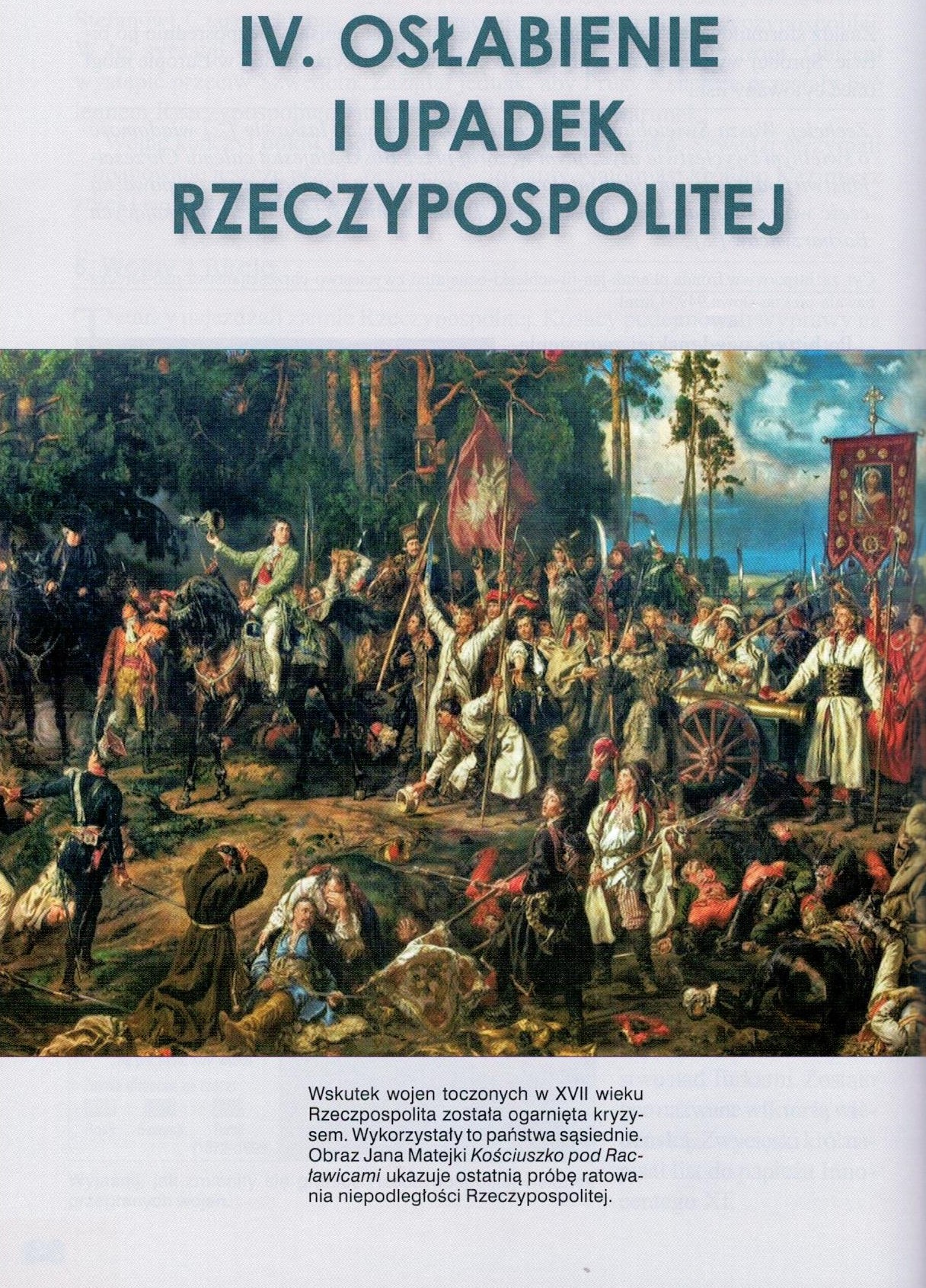 Przepisz do zeszytu: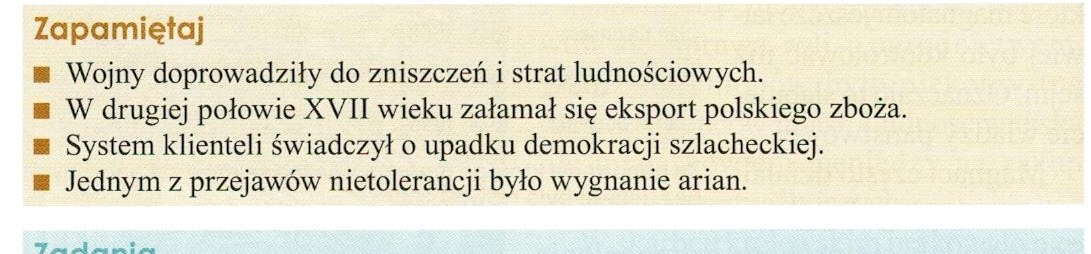 Kontakt: apopadenczik@interia.pl, 666 892 643